CLASS INFORMATION SHEET FOR PARENTS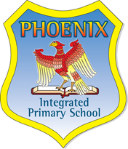 CLASS INFORMATION SHEET FOR PARENTSYEAR GROUP   NurseryTEACHER   S. Overend                             K. HenryWhat is a protective bubbleWhat is a protective bubbleClasses stay together as far as possible in a “protective bubble”. For example, they will have a separate entrance/exit from other classes and toilets have been separated to ensure blocks are only used by certain classes. There will be limited movement around the school and class groups will remain in their own “bubbles” with staggered separate class group breaks and lunchtimes. They will only leave class for outdoor play, toilet and PE lessons.Classes stay together as far as possible in a “protective bubble”. For example, they will have a separate entrance/exit from other classes and toilets have been separated to ensure blocks are only used by certain classes. There will be limited movement around the school and class groups will remain in their own “bubbles” with staggered separate class group breaks and lunchtimes. They will only leave class for outdoor play, toilet and PE lessons.Beginning of the school Day Beginning of the school Day Staggered drop off from 8.45 -  9.15amPupils will come directly into Nursery and will be instructed to wash their hands.Coats will be hung on individual coat pegs.Staggered drop off from 8.45 -  9.15amPupils will come directly into Nursery and will be instructed to wash their hands.Coats will be hung on individual coat pegs.End of the school DayEnd of the school DayOnce all children are attending for the full session, children will go home in a staggered manner.  This has been arranged by alphabetical order.Prior to having staggered times, parents will be able to children 15 minutes earlier than the session end time.  Eg, From 10.45 – 11.00 when finishing at 11 am.Parents will be asked to wait at the front door.  Children will be dismissed by a teacher.Once all children are attending for the full session, children will go home in a staggered manner.  This has been arranged by alphabetical order.Prior to having staggered times, parents will be able to children 15 minutes earlier than the session end time.  Eg, From 10.45 – 11.00 when finishing at 11 am.Parents will be asked to wait at the front door.  Children will be dismissed by a teacher.Play Play Toys and resources will be cleaned frequently throughout the morning. As we promote outdoor learning, children will spend significant time outdoors and will wear protective clothing. This clothing will be sanitised regularly. Toys and resources will be cleaned frequently throughout the morning. As we promote outdoor learning, children will spend significant time outdoors and will wear protective clothing. This clothing will be sanitised regularly. Special needs/Medical needsSpecial needs/Medical needsTeachers will continue write Individual Education Plans for all children on the special needs register. They will be in touch with you via email and Seesaw about these (if applicable). Basic first aid will be provided for all pupils whose parents who have given permission. All pupils with medical needs will continue to have their needs met as normal. If your child displays symptoms of COVID-19 you will be contacted and asked to pick up all siblings. Children who require help with toileting, will be supported by staff wearing full PPE.  Teachers will continue write Individual Education Plans for all children on the special needs register. They will be in touch with you via email and Seesaw about these (if applicable). Basic first aid will be provided for all pupils whose parents who have given permission. All pupils with medical needs will continue to have their needs met as normal. If your child displays symptoms of COVID-19 you will be contacted and asked to pick up all siblings. Children who require help with toileting, will be supported by staff wearing full PPE.  Resources and booksResources and booksWe have been instructed to keep movement of items between home and school to a minimum. Therefore, no school bags or personal items (eg, toys or blankets will be permitted.)We have been instructed to keep movement of items between home and school to a minimum. Therefore, no school bags or personal items (eg, toys or blankets will be permitted.)Cleaning arrangements/PPECleaning arrangements/PPEToilets are cleaned at least twice daily in line with PHA guidance. Touch surfaces are cleaned regularly by cleaners and all staff during the day. Doors are propped open where possible to reduce touch by staff and pupils and aid movement. Toys and resources will be washed throughout the morning. Toilets are cleaned at least twice daily in line with PHA guidance. Touch surfaces are cleaned regularly by cleaners and all staff during the day. Doors are propped open where possible to reduce touch by staff and pupils and aid movement. Toys and resources will be washed throughout the morning. Movement in and out of classMovement in and out of classPupils and staff will stay together in their class bubbles as far as possible. Movement is allowed between classes as long as it is tracked and good hand hygiene is followed. – Not applicable to the Nursery class. We track movement in and out of classes. Pupils and staff will stay together in their class bubbles as far as possible. Movement is allowed between classes as long as it is tracked and good hand hygiene is followed. – Not applicable to the Nursery class. We track movement in and out of classes. Communication with parentsCommunication with parentsWe will communicate primarily with you via Seesaw and or our class email account.  You may also contact the school office on 028 867 57096 to leave a message for Nursery staff. Nursery’s class email account is:  phoenixnurserycookstown@gmail.comThe school will continue to communicate in the normal way via text/website/social media. We will communicate primarily with you via Seesaw and or our class email account.  You may also contact the school office on 028 867 57096 to leave a message for Nursery staff. Nursery’s class email account is:  phoenixnurserycookstown@gmail.comThe school will continue to communicate in the normal way via text/website/social media. Remote learning Remote learning In the event of another lockdown, staff will use Seesaw as a home learning platform. In the event of another lockdown, staff will use Seesaw as a home learning platform. Attendance and PunctualityAttendance and PunctualityGet your child to school on time (staggered times – 8.45-9.15am).Pick up your child on time (please refer to your specified slot).If you are running late, please let the school office know.   Get your child to school on time (staggered times – 8.45-9.15am).Pick up your child on time (please refer to your specified slot).If you are running late, please let the school office know.   What can you do to help?What can you do to help?Read all notes and communication. Get your child to school on time.Work with us to help keep to the guidelines.Use Seesaw or the class email to communicate with teacher – preferably Seesaw.Do not send your child to school if they are ill or show symptoms of COVID-19https://www.publichealth.hscni.net/covid-19-coronavirusWe encourage you to download HSCNI stop COVID track and trace app.Read all notes and communication. Get your child to school on time.Work with us to help keep to the guidelines.Use Seesaw or the class email to communicate with teacher – preferably Seesaw.Do not send your child to school if they are ill or show symptoms of COVID-19https://www.publichealth.hscni.net/covid-19-coronavirusWe encourage you to download HSCNI stop COVID track and trace app.